제15회 고려대학교 신경과학교실 심포지엄 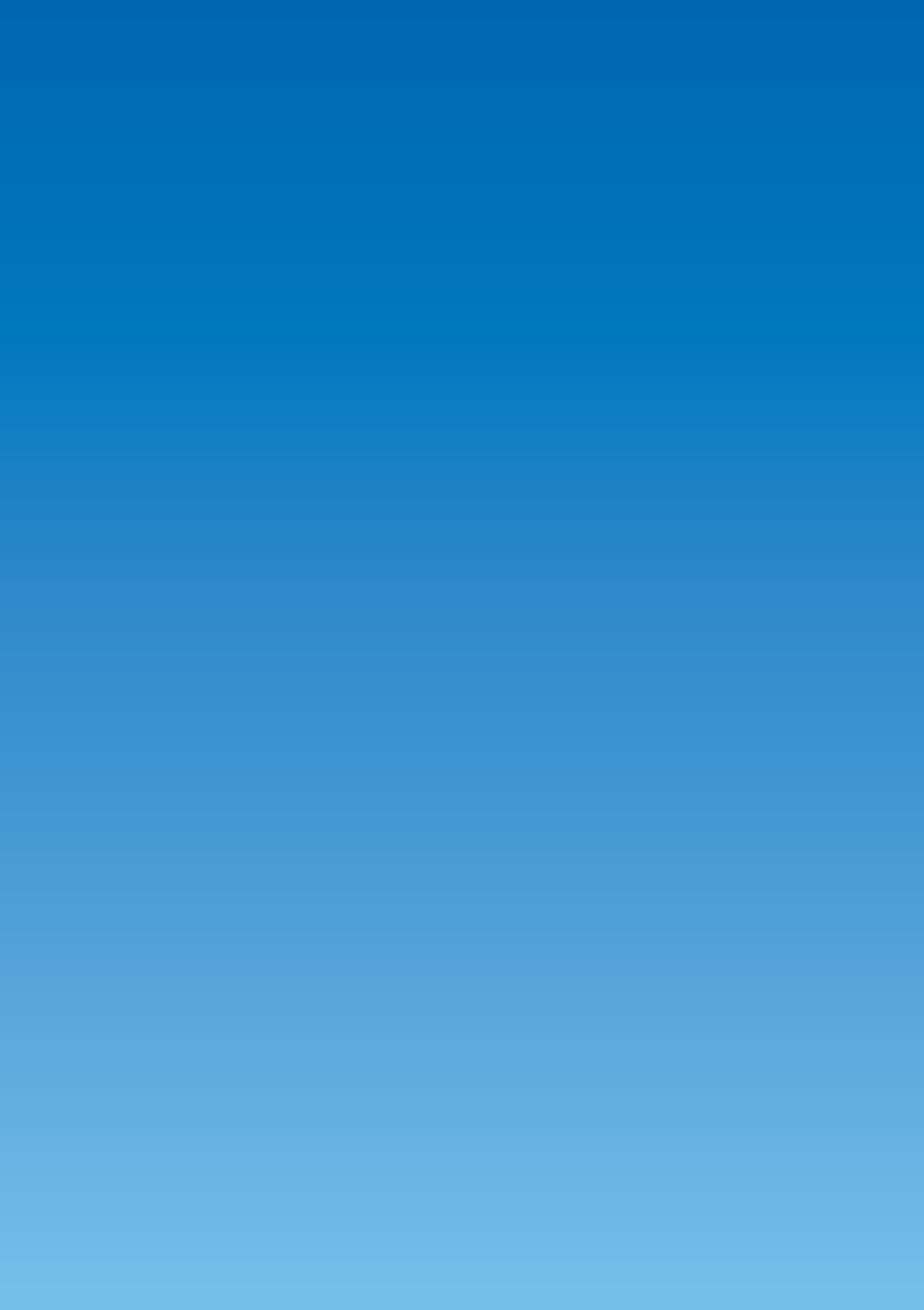 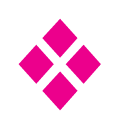 정확한 참가인원의 집계를 통해 원활한 진행을 하고자 사전등록을 원칙으로 하며,입금 후 아래의 팩스나 이메일로 등록을 부탁 드립니다.◆ 의협 연수평점 6점◆ 일 시 : 2014년 8월 30일 (토) 09:00~17:20◆ 장 소 : 고려대학교 안암병원 유광사홀◆ 주 제 : 실조증 환자의 임상적 접근• 성 명 :…………………………………………. • 소 속 : ……………………………………………………… • 전 화 :…………………………………………. • 팩 스 :………………………………………………………. • 주 소 :………………………………………………………………………………………………………………… 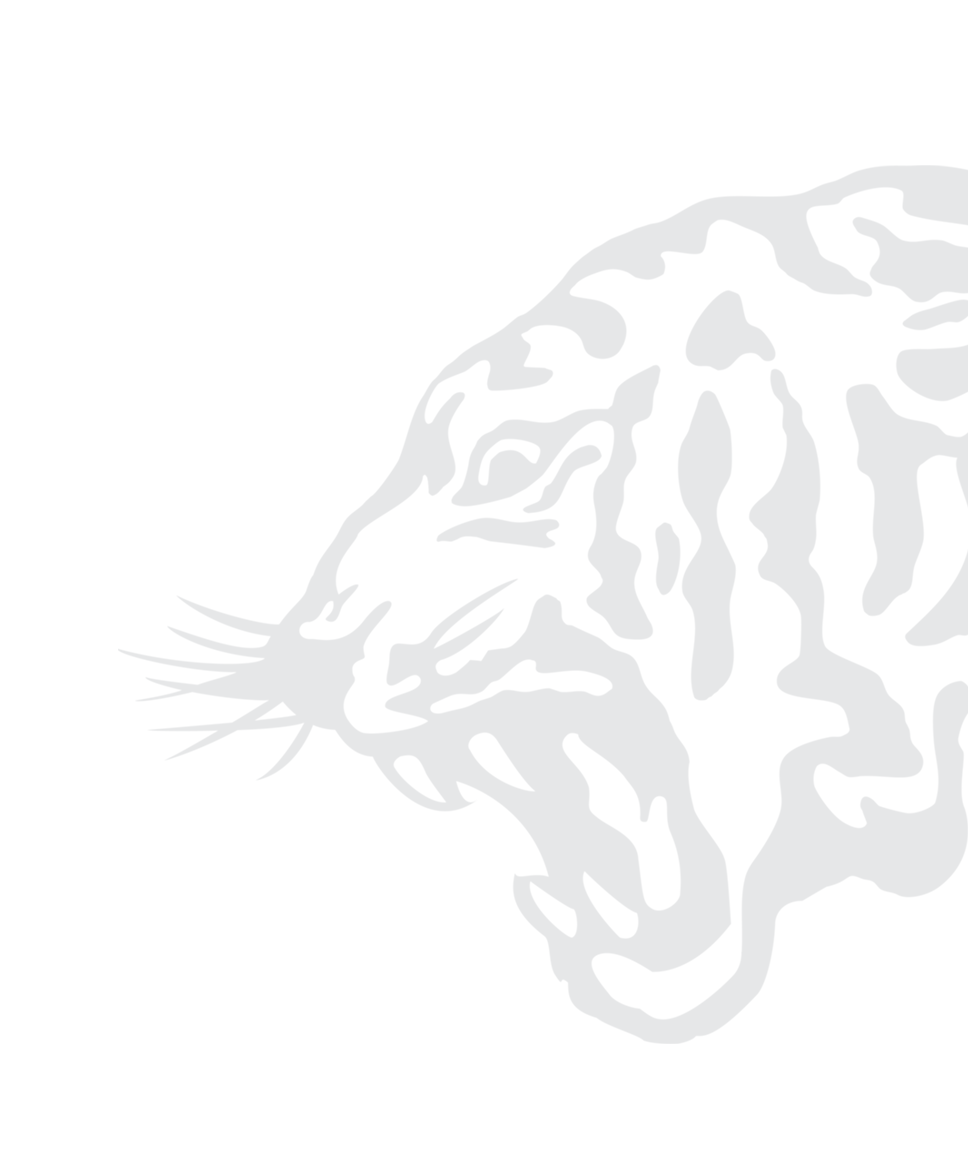 • 직 위 : 전공의 (      ) / 전문의 (       )     • 의사면허번호 :…………………………........•  E-mail :……………………………………………………  • 입금자 성명 :……………………………......등록안내• 고려대학교 안암병원 전화 : 02-920-5984, 010-6321-6427 • 팩 스 : 02-926-5347• 이메일 :김미경 (고려대학교 안암병원 신경과) iup0119@daum.net• 등록비 계좌번호 : 하나은행 576-910013-20505예금주 : 고대병원 신경과• 등록비 ※ 사전등록 마감은 8월 25일(월)까지이며, 위에 안내해 드린 계좌로 등록금을 입금하시고, 등록 신청서를 팩스나 메일로 전달하여 주시면 감사하겠습니다.※ 중식은 학회에서 제공되며, 주차는 심포지엄 참가 확인으로 무료 가능합니다전공의 / 군의관 / 공보의전문의사전등록20,000원30,000원현장등록30,000원40,000원